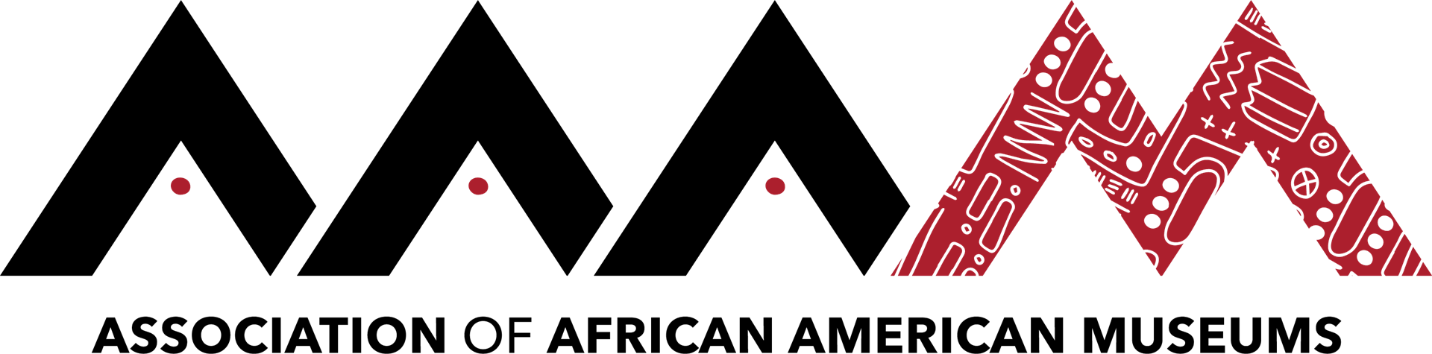 2019 Annual Conference | Jackson, MississippiTrenda ByrdClick here to schedule your 15-minute Speed Networking Session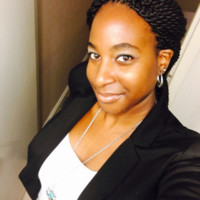 